Publicado en Maoming, China el 27/05/2024 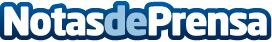 Gira internacional de medios de comunicación en Maoming, China: tierra de los lichis y ciudad petrolera costeraLa Oficina de Información del Gobierno Municipal de Maoming ha organizado esta gira con el objetivo de que diferentes medios de comunicación conozcan de cerca las singularidades de esta ciudad chinaDatos de contacto:Sra. LiOficina de Información del Gobierno Municipal de Maoming86-10-63074558Nota de prensa publicada en: https://www.notasdeprensa.es/gira-internacional-de-medios-de-comunicacion Categorias: Internacional Gastronomía Viaje Turismo Industria Alimentaria http://www.notasdeprensa.es